Internal MeetingCriteria -6   fnukad 04@01@2022		fnukad 04@01@2022 fnu cq/kokj le; izkr% 8%30 cts IQAC dh Internal Committee dh cSBd uohu fufeZr eqfDrcks/k lHkkxkj esa vk;ksftr dh xbZA ftldk eq[; mís”; AQAR 2021&22 ls lacaf/kr tkudkfj;k¡ ,df=r dj mUgs le; ij viyksM djuk FkkA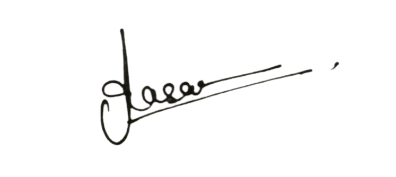 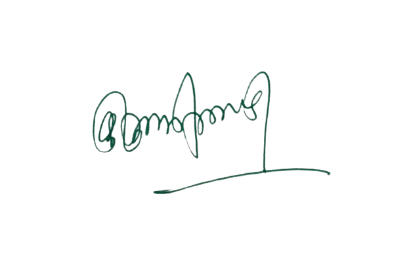 ¼MkW-vfurk lkgk½                                           ¼MkW- ds-,y-VkaMsdj½                       IQAC leUo;d                                           Ikzkpk;Z ¼laj{kd½                  “kkldh; fnfXot; egkfo|ky;                               “kkldh; fnfXot; egkfo|ky;   		       jktukanxkWo¼N-x-½						  jktukanxkWo¼N-x-½